									Załącznik nr 2- Część 1		SZCZEGÓŁOWY OPIS PRZEDMIOTU ZAMÓWIENIADostawa i montaż urządzeń siłowni zewnętrznej oraz urządzeń zabawowych na terenie gminy GołdapCzęść 1- Dostawa i montaż urządzenia zabawowego na plac zabaw w miejscowości BabkiPrzedmiotem zamówienia jest dostawa i montaż urządzenia zabawowego na plac zabaw w miejscowości Babki (dz. nr geod. 146/117, obręb Pogorzel), tj. zjazd linowy. Ze względu na specyfikę przedmiotu zamówienia, Zamawiający nie może opisać przedmiotu zamówienia za pomocą dokładnie dostatecznych określeń, zwłaszcza w zakresie wyglądu urządzeń, dlatego posługuje się przykładowymi wizualizacjami urządzenia.Podstawowe wymagane parametry urządzenia: 1) Urządzenie zabawowe- zjazd linowy:Urządzenie zabawowe- zjazd linowy:- długość urządzenia min. 25 m,- konstrukcja stalowa ocynkowana, malowana proszkowo,- lina stalowa nierdzewna,- siedzisko gumowe, łańcuch ze stali pokryty gumą,- wagon, odbijak ze stali nierdzewnej, - platforma startowa w postaci podestu stalowego z drabinką lub ścianki z płyty HDPE (brak naturalnego wzniesienia),- montaż urządzenia zabawowego odbywać się winien zgodnie z obowiązującymi przepisami i zaleceniami producenta, z takim zastrzeżeniem, że fundamenty muszą być stabilne i bezpieczne oraz posadowione zgodnie z obowiązującą normą ze wskazaniem, że fundament betonowy należy zasypać ziemią. 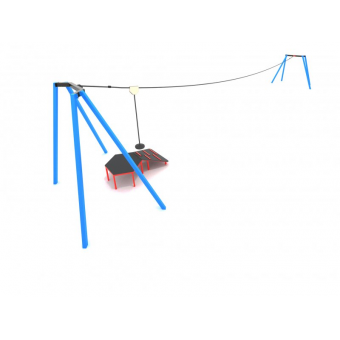 Wizualizacja nr 1